PRESS RELEASEFrom	Sylke BeckerPhone	+49 69 756081-33Fax	+49 69 756081-11E-mail	s.becker@vdw.deEMO Hannover 2019 on the right trackList of exhibitors and products already online - Members of The Club of Metalworking receives many advantages as a visitorFrankfurt am Main, 19 December 2018. - By 01 December of this year, 1,780 exhibitors from 41 countries had registered for the upcoming EMO Hannover 2019. Anyone can view the online list of exhibitors at www.emo-hannover.de. "We are delighted with the fantastic response that EMO Hannover, the world's leading trade fair for metalworking, has again received from all sides," says EMO General Commissioner Carl-Martin Welcker. "The exhibitor directory shows a clear plus in comparison to the last EMO and already reads like a who's who of the international machine tool industry", he continues. Market leaders in all technology sectors, such as DMG Mori, FFG, Mazak, Siemens, Grob, Doosan, Fanuc, Okuma, Makino, Index, GF Machining Solutions, Chiron, Trumpf, SLM, Stratasys, Paul Horn, Iscar, Sandvik, Kuka and many, many more, will be present. New companies are added daily. Commissioner Welcker: "It's also good to see that many exhibitors have increased their stand space and are now even more representative than last time". EMO Hannover 2019 will take place from 16 to 21 September under the motto Smart technologies driving tomorrow's production! A new exhibition area IoT in production underscores its claim to position itself as a platform for networking in production. Dr. Wilfried Schäfer, Managing Director of EMO organiser VDW (German Machine Tool Builders’ Association), explains: "IoT in production provides a complete overview of the central aspects of networking, including data security, data analysis, process monitoring, predictive maintenance, smart data management and much more".Many advantages for members of the Club of MetalworkingEMO Hannover 2019 therefore promises to be particularly exciting. This is also attractive for the members of the Club of Metalworking who want to come to EMO. The VDW founded this network for international experts in production technology in May of this year. "The advantages of a membership are being exploited for the first time at EMO Hannover," says Schäfer. It is free of charge and offers attractive services. Every member, from skilled worker to managing director, is welcome - in addition to admission tickets, there is an online forum, free public transport tickets for visiting the trade fair, a newsletter and a lounge for club members. Interested parties can register online at www.clubofmetalworking.de.PicturesCarl Martin Welcker, EMO Commissioner General, Source: VDWDr. Wilfried Schäfer, Managing Director VDW, Source: VDWEMO Hannover 2019 - The world's leading trade fair for metalworkingFrom 16 to 21 September 2019, international manufacturers of production technology will be presenting smart technologies at EMO Hannover 2019. Under the motto "Smart technologies driving tomorrow's production", the world's leading trade fair for metalworking will present the entire spectrum of modern metalworking technology, which is the heart of every industrial production. The latest machines plus efficient technical solutions, product-accompanying services, sustainability in production and much more will be presented. EMO Hannover focuses on cutting and forming machine tools, manufacturing systems, precision tools, automated material flow, computer technology, industrial electronics and accessories. Trade visitors to EMO come from all important industrial sectors, such as mechanical and plant engineering, the automotive industry and its suppliers, aerospace technology, precision mechanics and optics, shipbuilding, medical technology, tool and mould making, steel construction and lightweight construction. EMO Hannover is the most important international meeting place for manufacturing technology worldwide. Almost 2,230 exhibitors from 44 countries attracted around 130,000 trade visitors from 160 countries to EMO Hannover 2017. EMO is a registered trademark of the European machine tool association Cecimo.You can find texts and pictures about EMO Hannover on the Internet at www.emo-hannover.de/bilddatenbank. Visit EMO Hannover also on our social media channels http://twitter.com/EMO_HANNOVER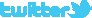 		 https://de.industryarena.com/emo-hannover  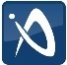 		www.linkedin.com/company/emo-hannover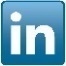 		http://facebook.com/EMOHannover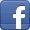 		http://www.youtube.com/metaltradefair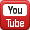 